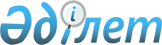 О районном бюджете на 2015-2017 годыРешение Коргалжынского районного маслихата Акмолинской области от 26 декабря 2014 года № 1/32. Зарегистрировано Департаментом юстиции Акмолинской области 9 января 2015 года № 4577      Примечание РЦПИ.

      В тексте документа сохранена пунктуация и орфография оригинала.

      В соответствии с пунктом 2 статьи 9 Бюджетного кодекса Республики Казахстан от 4 декабря 2008 года, подпунктом 1) пункта 1 статьи 6 Закона Республики Казахстан «О местном государственном управлении и самоуправлении в Республике Казахстан» от 23 января 2001 года и на основании решения Акмолинского областного маслихата от 12 декабря 2014 года № 5С-32-2 «Об областном бюджете на 2015-2017 годы», районный маслихат РЕШИЛ:



      1. Утвердить районный бюджет на 2015-2017 годы, согласно приложениям 1, 2 и 3 соответственно, в том числе на 2015 год в следующих объемах:



      1) доходы – 1 636 529,0 тысяч тенге, в том числе:

      налоговые поступления – 152 230,0 тысяч тенге;

      неналоговые поступления – 6 204,5 тысяч тенге;

      поступления от продажи основного капитала – 11 581,0 тысяч тенге;

      поступления трансфертов – 1 466 513,5 тысяч тенге;



      2) затраты – 1 660 108,8 тысяч тенге;



      3) чистое бюджетное кредитование – 47 470,3 тысяч тенге, в том числе:

      бюджетные кредиты – 56 330,3 тысяч тенге;

      погашение бюджетных кредитов – 8 860,0 тысяч тенге;



      4) сальдо по операциям с финансовыми активами – (-100,0 ) тысяч  тенге, в том числе:

      приобретение финансовых активов – 0,0 тысяч тенге;

      поступления от продажи финансовых активов государства – 100,0 тысяч тенге;



      5) дефицит (профицит) бюджета – (-70 950,1) тысяч тенге;



      6) финансирование дефицита (использование профицита) бюджета – 70 950,1 тысяч тенге.

      Сноска. Пункт 1 - в редакции решения Коргалжынского районного маслихата Акмолинской области от 21.12.2015 № 1/42 (вводится в действие с 01.01.2015).



      2. Установить нормативы распределения доходов в районный бюджет в следующих размерах: по социальному налогу в районный бюджет - 100 %.



      3. Утвердить в составе поступлений районного бюджета следующие источники доходов:



      1) налоговые поступления, в том числе:

      индивидуальный подоходный налог;

      социальный налог;

      налоги на имущество;

      земельный налог;

      налог на транспортные средства;

      единый земельный налог;

      акцизы;

      поступления за использование природных и других ресурсов;

      сборы за ведение предпринимательской и профессиональной деятельности;

      государственная пошлина;



      2) неналоговые поступления, в том числе:

      доходы от аренды имущества, находящегося в коммунальной собственности;

      вознаграждения по бюджетным кредитам, выданным из государственного бюджета;

      штрафы, пени, санкции, взыскания, налагаемые государственными учреждениями, финансируемыми из государственного бюджета, а также содержащимися и финансируемыми из бюджета (сметы расходов) Национального Банка Республики Казахстан, за исключением поступлений от организаций нефтяного сектора;

      прочие неналоговые поступления в государственный бюджет;



      3) поступления от продажи основного капитала, в том числе:

      продажа земли и нематериальных активов;



      4) поступления трансфертов, в том числе:

      трансферты из вышестоящих органов государственного управления;

      целевые текущие трансферты;

      целевые трансферты на развитие;

      субвенции.



      4. Учесть, что в районном бюджете на 2015 год предусмотрены объемы субвенций в сумме 1 135 575,0 тысяч тенге.



      5. Учесть, что в районном бюджете на 2015 год предусмотрены объемы трансфертов:



      1) целевые текущие трансферты в сумме 385 362,0 тысяч тенге, в том числе:

      из республиканского бюджета на реализацию государственного образовательного заказа в дошкольных организациях образования в сумме 60 474,0 тысяч тенге;

      из республиканского бюджета на повышение оплаты учителям, прошедшим повышение квалификации по трехуровневой системе в сумме 13 227,0 тысяч тенге;

      из республиканского бюджета на внедрение обусловленной денежной помощи по проекту Өрлеу в сумме 11 232,0 тысяч тенге;

      из республиканского бюджета на увеличение норм обеспечения инвалидов обязательными гигиеническими средствами в сумме 410,0 тысяч тенге;

      из республиканского бюджета, на проведение мероприятий, посвященных семидесятилетию Победы в Великой Отечественной войне 1 414,0 тысяч тенге;

      из республиканского бюджета на установку дорожных знаков и указателей в местах расположения организаций, ориентированных на обслуживание инвалидов в сумме 262,0 тысяч тенге;

      из республиканского бюджета на оплату труда по новой модели системы оплаты труда и выплату ежемесячной надбавки за особые условия труда к должностным окладам работников государственных учреждений, не являющихся государственными служащими, а также работников государственных казенных предприятий, финансируемых из местных бюджетов в сумме 199 218,0 тысяч тенге;

      из республиканского бюджета на повышение уровня оплаты труда административных государственных служащих в сумме 9 364,0 тысяч тенге;

      из областного бюджета на проведение мероприятий, посвященных семидесятилетию Победы в Великой Отечественной войне в сумме 525,0 тысяч тенге;

      из областного бюджета бюджетам районов (городов областного значения) на ремонт автомобильных дорог в сумме 50 000,0 тысяч тенге;

      из областного бюджета на проведение противоэпизоотических мероприятий в сумме 29 600,0 тысяч тенге;

      из областного бюджета на проведение санитарного убоя мелко рогатого скота больных бруцеллезом в сумме 43,0 тысяч тенге;

      из областного бюджета на возмещение (до 50 %) стоимости сельскохозяйственных животных, направляемых на санитарный убой в сумме 9 593,0 тысяч тенге;



      2) целевые трансферты на развитие в сумме 166 388,0 тысяч тенге, в том числе:

      на развитие объектов спорта в сумме 166 388,0 тысяч тенге.



      6. Учесть, что в районном бюджете на 2015 год предусмотрено погашение бюджетных кредитов в сумме 8 860,0 тысяч тенге.



      7. Установить специалистам социального обеспечения, образования, культуры, спорта и ветеринарии, являющихся гражданскими служащими и работающих в сельской местности, повышенные на двадцать пять процентов должностные оклады и тарифные ставки, по сравнению с окладами и ставками специалистов, занимающихся этими видами деятельности в городских условиях, согласно перечню, согласованному с районным маслихатом.



      8. Утвердить резерв местного исполнительного органа района на 2015 год в сумме 3 400,0 тысяч тенге.



      9. Утвердить перечень бюджетных инвестиционных проектов на 2015 год, согласно приложению 4.



      10. Утвердить перечень районных бюджетных программ, не подлежащих секвестру в процессе исполнения районного бюджета на 2015 год, согласно приложению 5.



      11. Утвердить список бюджетных программ акимов сельских округов на на 2015 год, согласно приложению 6.



      12. Утвердить список программ государственных учреждений образования района на 2015 год, согласно приложению 7.



      13. Настоящее решение вступает в силу со дня государственной регистрации в Департаменте юстиции Акмолинской области и вводится в действие с 1 января 2015 года.      Председатель сессии

      районного маслихата                        М.Айтжанов      Секретарь

      районного маслихата                        О.Балгабаев      «Согласовано»      Аким Коргалжынского района                 К.Рыскелдинов

Приложение № 1 к решению    

Коргалжынского районного маслихата

от 26 декабря 2014 года № 1/32   

Районный бюджет на 2015 год      Сноска. Приложение 1 - в редакции решения Коргалжынского районного маслихата Акмолинской области от 21.12.2015 № 1/42 (вводится в действие с 01.01.2015).

Приложение № 2 к решению     

Коргалжынского районного маслихата

от 26 декабря 2014 года № 1/32 . 

Районный бюджет на 2016 год

Приложение № 3 к решению      

Коргалжынского районного маслихата

от 26 декабря 2014 года № 1/32    

Районный бюджет на 2017 год

Приложение № 4 к решению      

Коргалжынского районного маслихата

от 26 декабря 2014 года № 1/32.  

Перечень бюджетных инвестиционных проектов на 2015 год      Сноска. Приложение 4 - в редакции решения Коргалжынского районного маслихата Акмолинской области от 26.11.2015 № 1/41 (вводится в действие с 01.01.2015).

Приложение № 5 к решению      

Коргалжынского районного маслихата

от 26 декабря 2014 года № 1/32    

Перечень районных бюджетных программ, не подлежащих секвестру в процессе исполнения районных бюджетов на 2015 год

Приложение № 6 к решению     

Коргалжынского районного маслихата

от 26 декабря 2014 года № 1/32.  

Список бюджетных программ акимов сельских округов на 2015 год      Сноска. Приложение 6 - в редакции решения Коргалжынского районного маслихата Акмолинской области от 26.11.2015 № 1/41 (вводится в действие с 01.01.2015).продолжение таблицы:

Приложение № 7 к решению     

Коргалжынского районного маслихата

от 26 декабря 2014 года № 1/32   

Список программ государственных учреждений образования района на 2015 год      Сноска. Приложение 7 - в редакции решения Коргалжынского районного маслихата Акмолинской области от 21.12.2015 № 1/42 (вводится в действие с 01.01.2015).
					© 2012. РГП на ПХВ «Институт законодательства и правовой информации Республики Казахстан» Министерства юстиции Республики Казахстан
				КатегорияКатегорияКатегорияКатегорияКатегорияСумма, тысяч тенгеКлассКлассКлассКлассСумма, тысяч тенгеПодклассПодклассПодклассСумма, тысяч тенгеПрограммаПрограммаСумма, тысяч тенгеНаименованиеСумма, тысяч тенге123456I. ДОХОДЫ1 636 529,001Налоговые поступления152 230,01Подоходный налог6 780,02Индивидуальный подоходный налог6 780,03Социальный налог94 086,04Налоги на собственность36 322,01Налоги на имущество23 786,03Земельный налог1 240,04Налог на транспортные средства10 177,05Единый земельный налог1 119,05Внутренние налоги на товары, работы и услуги14 181,02Акцизы407,03Поступления за использование природных и других ресурсов11 409,04Сборы за ведение предпринимательской и профессиональной деятельности2 365,08Обязательные платежи, взимаемые за совершение юридически значимых действий и (или) выдачу документов уполномоченными на то государственными органами или должностными лицами861,01Государственная пошлина861,002Неналоговые поступления6 204,51Доходы от государственной собственности124,55Доходы от аренды имущества, находящегося в государственной собственности109,07Вознаграждения по кредитам, выданным из государственного бюджета15,54Штрафы, пени, санкции, взыскания, налагаемые государственными учреждениями, финансируемыми из государственного бюджета, а также содержащимися и финансируемыми из бюджета (сметы расходов) Национального Банка Республики Казахстан2 607,01Штрафы, пени, санкции, взыскания, налагаемые государственными учреждениями, финансируемыми из государственного бюджета, а также содержащимися и финансируемыми из бюджета (сметы расходов) Национального Банка Республики Казахстан, за исключением поступлений от организаций нефтяного сектора2 607,06Прочие неналоговые поступления3 473,01Прочие неналоговые поступления3 473,003Поступления от продажи основного капитала11 581,01Продажа государственного имущества, закрепленного за государственными учреждениями2 535,03Продажа земли и нематериальных активов9 046,004Поступления трансфертов1 466 513,52Трансферты из вышестоящих органов государственного управления1 466 513,52Трансферты из областного бюджета1 466 513,51Целевые текущие трансферты330 938,52Целевые трансферты на развитие0,03Субвенции1 135 575,0II. ЗАТРАТЫ1 660 108,81Государственные услуги общего характера198 538,51Представительные, исполнительные и другие органы, выполняющие общие функции государственного управления165 567,8112Аппарат маслихата района (города областного значения)17 830,7001Услуги по обеспечению деятельности маслихата района (города областного значения)15 045,5003Капитальные расходы государственного органа2 785,2122Аппарат акима района (города областного значения)73 774,8001Услуги по обеспечению деятельности акима района (города областного значения)72 477,8003Капитальные расходы государственного органа1 297,0123Аппарат акима района в городе, города районного значения, поселка, села, сельского округа73 962,3001Услуги по обеспечению деятельности акима района в городе, города районного значения, поселка, села, сельского округа72 282,3022Капитальные расходы государственного органа1 680,02Финансовая деятельность494,5459Отдел экономики и финансов района (города областного значения)494,5003Проведение оценки имущества в целях налогообложения273,7010Приватизация, управление коммунальным имуществом, постприватизационная деятельность и регулирование споров, связанных с этим220,89Прочие государственные услуги общего характера32 476,2458Отдел жилищно-коммунального хозяйства, пассажирского транспорта и автомобильных дорог района (города областного значения)5 606,8001Услуги по реализации государственной политики на местном уровне в области жилищно-коммунального хозяйства, пассажирского транспорта и автомобильных дорог5 606,8459Отдел экономики и финансов района (города областного значения)19 430,5001Услуги по реализации государственной политики в области формирования и развития экономической политики, государственного планирования, исполнения бюджета и управления коммунальной собственностью района (города областного значения)19 430,5493Отдел предпринимательства, промышленности и туризма района (города областного значения)7 438,9001Услуги по реализации государственной политики на местном уровне в области развития предпринимательства, промышленности и туризма7 438,902Оборона2 178,01Военные нужды2 178,0122Аппарат акима района (города областного значения)2 178,0005Мероприятия в рамках исполнения всеобщей воинской обязанности2 178,004Образование1 040 612,31Дошкольное воспитание и обучение95 551,3464Отдел образования района (города областного значения)95 551,3009Обеспечение деятельности организаций дошкольного воспитания и обучения40 625,0040Реализация государственного образовательного заказа в дошкольных организациях образования54 926,32Начальное, основное среднее и общее среднее образование904 093,3464Отдел образования района (города областного значения)892 201,3003Общеобразовательное обучение849 246,0006Дополнительное образование для детей42 955,3465Отдел физической культуры и спорта района (города областного значения)11 892,0017Дополнительное образование для детей и юношества по спорту11 892,09Прочие услуги в области образования40 967,7464Отдел образования района (города областного значения)40 967,7001Услуги по реализации государственной политики на местном уровне в области образования10 353,0004Информатизация системы образования в государственных учреждениях образования района (города областного значения)2 490,1005Приобретение и доставка учебников, учебно - методических комплексов для государственных учреждений образования района (города областного значения)10 747,5007Проведение школьных олимпиад, внешкольных мероприятий и конкурсов районного (городского) масштаба1 092,0015Ежемесячная выплата денежных средств опекунам (попечителям) на содержание ребенка сироты (детей-сирот) и ребенка (детей), оставшегося без попечения родителей8 209,2067Капитальные расходы подведомственных государственных учреждений и организаций8 075,906Социальная помощь и социальное обеспечение58 313,62Социальная помощь31 804,3451Отдел занятости и социальных программ района (города областного значения)31 804,3002Программа занятости8 095,0007Социальная помощь отдельным категориям нуждающихся граждан по решениям местных представительных органов6 542,0010Материальное обеспечение детей инвалидов, воспитывающихся и обучающихся на дому274,0014Оказание социальной помощи нуждающимся гражданам на дому7 046,0016Государственные пособия на детей до 18 лет4 127,0017Обеспечение нуждающихся инвалидов обязательными гигиеническими средствами и предоставление услуг специалистами жестового языка, индивидуальными помощниками в соответствии с индивидуальной программой реабилитации инвалида3 366,3023Обеспечение деятельности центров занятости населения761,0052Проведение мероприятий, посвященных семидесятилетию Победы в Великой Отечественной войне1 593,09Прочие услуги в области социальной помощи и социального обеспечения26 509,3451Отдел занятости и социальных программ района (города областного значения)26 247,3001Услуги по реализации государственной политики на местном уровне в области обеспечения занятости и реализации социальных программ для населения16 717,9011Оплата услуг по зачислению, выплате и доставке пособий и других социальных выплат367,0021Капитальные расходы государственного органа243,6025Внедрение обусловленной денежной помощи по проекту Өрлеу8 508,8050Реализация Плана мероприятий по обеспечению прав и улучшению качества жизни инвалидов410,0458Отдел жилищно-коммунального хозяйства, пассажирского транспорта и автомобильных дорог района (города областного значения)262,0050Реализация Плана мероприятий по обеспечению прав и улучшению качества жизни инвалидов262,007Жилищно-коммунальное хозяйство88 653,51Жилищное хозяйство4 994,0464Отдел образования района (города областного значения)4 374,0026Ремонт объектов в рамках развития городов и сельских населенных пунктов по Дорожной карте занятости 20204 374,0466Отдел архитектуры, градостроительства и строительства района (города областного значения)620,0003Проектирование и (или) строительство, реконструкция жилья коммунального жилищного фонда620,02Коммунальное хозяйство65 030,1458Отдел жилищно-коммунального хозяйства, пассажирского транспорта и автомобильных дорог района (города областного значения)65 030,1012Функционирование системы водоснабжения и водоотведения65 030,13Благоустройство населенных пунктов18 629,4123Аппарат акима района в городе, города районного значения, поселка, села, сельского округа 18 629,4008Освещение улиц населенных пунктов10 327,4009Обеспечение санитарии населенных пунктов6 105,0010Содержание мест захоронений и погребение безродных202,0011Благоустройство и озеленение населенных пунктов1 995,008Культура, спорт, туризм и информационное пространство101 652,01Деятельность в области культуры50 781,0455Отдел культуры и развития языков района (города областного значения)50 781,0003Поддержка культурно-досуговой работы50 781,02Спорт16 764,0465Отдел физической культуры и спорта района (города областного значения)16 764,0001Услуги по реализации государственной политики на местном уровне в сфере физической культуры и спорта9 078,0004Капитальные расходы государственного органа3 416,0006Проведение спортивных соревнований на районном (города областного значения) уровне1 653,0007Подготовка и участие членов сборных команд района (города областного значения) по различным видам спорта на областных спортивных соревнованиях2 617,0466Отдел архитектуры, градостроительства и строительства района (города областного значения)0,0008Развитие объектов спорта0,03Информационное пространство16 443,0455Отдел культуры и развития языков района (города областного значения)12 846,0006Функционирование районных (городских) библиотек12 340,0007Развитие государственного языка и других языков народа Казахстана506,0456Отдел внутренней политики района (города областного значения)3 597,0002Услуги по проведению государственной информационной политики3 597,09Прочие услуги по организации культуры, спорта, туризма и информационного пространства17 664,0455Отдел культуры и развития языков района (города областного значения)5 607,0001Услуги по реализации государственной политики на местном уровне в области развития языков и культуры4 914,0032Капитальные расходы подведомственных государственных учреждений и организаций693,0456Отдел внутренней политики района (города областного значения)12 057,0001Услуги по реализации государственной политики на местном уровне в области информации, укрепления государственности и формирования социального оптимизма граждан8 130,0003Реализация мероприятий в сфере молодежной политики3 656,0006Капитальные расходы государственного органа271,010Сельское, водное, лесное, рыбное хозяйство, особо охраняемые природные территории, охрана окружающей среды и животного мира, земельные отношения69 190,81Сельское хозяйство33 595,0459Отдел экономики и финансов района (города областного значения)7 395,0099Реализация мер по оказанию социальной поддержки специалистов7 395,0462Отдел сельского хозяйства района (города областного значения)12 663,0001Услуги по реализации государственной политики на местном уровне в сфере сельского хозяйства12 663,0473Отдел ветеринарии района (города областного значения)13 537,0001Услуги по реализации государственной политики на местном уровне в сфере ветеринарии8 629,1003Капитальные расходы государственного органа246,9006Организация санитарного убоя больных животных0,0008Возмещение владельцам стоимости изымаемых и уничтожаемых больных животных, продуктов и сырья животного происхождения3 949,0010Проведение мероприятий по идентификации сельскохозяйственных животных712,06Земельные отношения6 687,8463Отдел земельных отношений района (города областного значения)6 687,8001Услуги по реализации государственной политики в области регулирования земельных отношений на территории района (города областного значения)6 687,89Прочие услуги в области сельского, водного, лесного, рыбного хозяйства, охраны окружающей среды и земельных отношений28 908,0473Отдел ветеринарии района (города областного значения)28 908,0011Проведение противоэпизоотических мероприятий28 908,011Промышленность, архитектурная, градостроительная и строительная деятельность7 859,02Архитектурная, градостроительная и строительная деятельность7 859,0466Отдел архитектуры, градостроительства и строительства района (города областного значения)7 859,0001Услуги по реализации государственной политики в области строительства, улучшения архитектурного облика городов, районов и населенных пунктов области и обеспечению рационального и эффективного градостроительного освоения территории района (города областного значения)7 859,012Транспорт и коммуникации66 270,81Автомобильный транспорт66 270,8123Аппарат акима района в городе, города районного значения, поселка, села, сельского округа6 823,0013Обеспечение функционирования автомобильных дорог в городах районного значения, поселках, селах, сельских округах6 823,0458Отдел жилищно-коммунального хозяйства, пассажирского транспорта и автомобильных дорог района (города областного значения)59 447,8023Обеспечение функционирования автомобильных дорог59 447,813Прочие12 320,03Поддержка предпринимательской деятельности и защита конкуренции247,0493Отдел предпринимательства, промышленности и туризма района (города областного значения)247,0006Поддержка предпринимательской деятельности247,09Прочие12 073,0123Аппарат акима района в городе, города районного значения, поселка, села, сельского округа8 673,0040Реализация мер по содействию экономическому развитию регионов в рамках Программы «Развитие регионов»8 673,0459Отдел экономики и финансов района (города областного значения)3 400,0012Резерв местного исполнительного органа района (города областного значения)3 400,014Обслуживание долга15,51Обслуживание долга15,5459Отдел экономики и финансов района (города областного значения)15,5021Обслуживание долга местных исполнительных органов по выплате вознаграждений и иных платежей по займам из областного бюджета15,515Трансферты14 504,81Трансферты14 504,81459Отдел экономики и финансов района (города областного значения)14 504,81459006Возврат неиспользованных (недоиспользованных) целевых трансфертов14 284,4016Возврат использованных не по целевому назначению целевых трансфертов220,4III. Чистое бюджетное кредитование47 470,3Бюджетные кредиты56 330,310Сельское, водное, лесное, рыбное хозяйство, особо охраняемые природные территории, охрана окружающей среды и животного мира, земельные отношения56 330,31Сельское хозяйство56 330,3459Отдел экономики и финансов района (города областного значения)56 330,3018Бюджетные кредиты для реализации мер социальной поддержки специалистов56 330,305Погашение бюджетных кредитов8 860,01Погашение бюджетных кредитов8 860,01Погашение бюджетных кредитов, выданных из государственного бюджета8 860,0IV. Сальдо по операциям с финансовыми активами-100,0Приобретение финансовых активов0,006Поступления от продажи финансовых активов государства100,01Поступления от продажи финансовых активов государства100,01Поступления от продажи финансовых активов внутри страны100,05Поступления от продажи коммунальных государственных учреждений и государственных предприятий в виде имущественного комплекса, иного государственного имущества, находящегося в оперативном управлении или хозяйственном ведении коммунальных государственных предприятий100,0V. Дефицит (профицит) бюджета-70 950,1VI. Финансирование дефицита (использование профицита) бюджета70 950,107Поступление займов56 148,01Внутренние государственные займы56 148,02Договоры займа56 148,03Займы, получаемые местным исполнительным органом района (города областного значения)56 148,016Погашение займов8 860,01Погашение займов8 860,0459Отдел экономики и финансов района (города областного значения)8 860,0005Погашение долга местного исполнительного органа перед вышестоящим бюджетом8 860,08Используемые остатки бюджетных средств23 662,11Остатки бюджетных средств23 662,11Свободные остатки бюджетных средств23 662,11Свободные остатки бюджетных средств23 662,1КатегорияКатегорияКатегорияКатегорияКатегорияСумма, тысяч тенгеКлассКлассКлассКлассСумма, тысяч тенгеПодклассПодклассПодклассСумма, тысяч тенгеПрограммаПрограммаСумма, тысяч тенгеНаименованиеСумма, тысяч тенге123456I. ДОХОДЫ1 433 313,001Налоговые поступления160 913,01Подоходный налог6 937,02Индивидуальный подоходный налог6 937,03Социальный налог109 762,04Налоги на собственность36 001,01Налоги на имущество25 092,03Земельный налог1 260,04Налог на транспортные средства8 555,05Единый земельный налог1 094,05Внутренние налоги на товары, работы и услуги7 290,02Акцизы432,03Поступления за использование природных и других ресурсов4 327,04Сборы за ведение предпринимательской  и профессиональной деятельности2 531,08Обязательные платежи, взимаемые за совершение юридически значимых действий и (или) выдачу документов уполномоченными на то государственными органами или должностными лицами923,01Государственная пошлина923,002Неналоговые поступления6 606,01Доходы от государственной собственности128,05Доходы от аренды имущества, находящегося в государственной собственности117,07Вознаграждения по кредитам, выданным из государственного бюджета11,04Штрафы, пени, санкции, взыскания, налагаемые государственными учреждениями, финансируемыми из государственного бюджета, а также содержащимися и финансируемыми из бюджета (сметы расходов) Национального Банка Республики Казахстан2 762,01Штрафы, пени, санкции, взыскания, налагаемые государственными учреждениями, финансируемыми из государственного бюджета, а также содержащимися и финансируемыми из бюджета (сметы расходов) Национального Банка Республики Казахстан, за исключением поступлений от организаций нефтяного сектора2 762,06Прочие неналоговые поступления3 716,01Прочие неналоговые поступления3 716,003Поступления от продажи основного капитала1 050,03Продажа земли и нематериальных активов1 050,004Поступления трансфертов1 264 744,02Трансферты из вышестоящих органов государственного управления1 264 744,02Трансферты из областного бюджета1 264 744,01Целевые текущие трансферты0,02Целевые трансферты на развитие131 800,03Субвенции1 132 944,0II. ЗАТРАТЫ1 433 413,01Государственные услуги общего характера199 703,01Представительные, исполнительные и другие органы, выполняющие общие функции  государственного управления168 976,0112Аппарат маслихата района (города областного значения)14 044,0001Услуги по обеспечению деятельности маслихата района (города областного значения)14 044,0122Аппарат акима района (города областного значения)71 314,0001Услуги по обеспечению деятельности акима района (города областного значения)71 314,0123Аппарат акима района в городе, города районного значения, поселка, села, сельского округа83 618,0001Услуги по обеспечению  деятельности акима района в городе, города районного значения, поселка, села, сельского округа83 567,0022Капитальные расходы государственного органа 51,02Финансовая деятельность390,0459Отдел экономики и финансов района (города областного значения)390,0003Проведение оценки имущества в целях налогообложения275,0010Приватизация, управление коммунальным имуществом, постприватизационная деятельность и регулирование споров, связанных с этим115,09Прочие государственные услуги общего характера30 337,0458Отдел жилищно-коммунального хозяйства, пассажирского транспорта и автомобильных дорог района (города областного значения)5 544,0001Услуги по реализации государственной политики на местном уровне в области жилищно-коммунального хозяйства, пассажирского транспорта и автомобильных дорог5 544,0459Отдел экономики и финансов района (города областного значения)17 678,0001Услуги по реализации государственной политики в области формирования и развития экономической политики, государственного планирования, исполнения бюджета и управления коммунальной собственностью района (города областного значения)17 678,0493Отдел предпринимательства, промышленности и туризма района (города областного значения)7 115,0001Услуги по реализации государственной политики на местном уровне в области развития предпринимательства, промышленности и туризма7 115,002Оборона2 178,01Военные нужды2 178,0122Аппарат акима района (города областного значения)2 178,0005Мероприятия в рамках исполнения всеобщей воинской обязанности2 178,004Образование873 798,01Дошкольное воспитание и обучение38 513,0464Отдел образования района (города областного значения)38 513,0009Обеспечение деятельности организаций дошкольного воспитания и обучения38 513,02Начальное, основное среднее и общее среднее образование802 887,0464Отдел образования района (города областного значения)802 887,0003Общеобразовательное обучение764 766,0006Дополнительное образование для детей38 121,09Прочие услуги в области образования32 398,0464Отдел образования района (города областного значения)32 398,0001Услуги по реализации государственной политики на местном уровне в области образования9 444,0004Информатизация системы образования в государственных учреждениях образования района (города областного значения)4 050,0005Приобретение и доставка учебников, учебно-методических комплексов для государственных учреждений образования района (города областного значения)10 307,0007Проведение школьных олимпиад, внешкольных мероприятий и конкурсов районного (городского) масштаба1 092,0015Ежемесячная выплата денежных средств опекунам (попечителям) на содержание ребенка сироты (детей-сирот) и ребенка (детей), оставшегося без попечения родителей4 654,0067Капитальные расходы подведомственных государственных учреждений и организаций2 851,006Социальная помощь и социальное обеспечение49 879,02Социальная помощь37 069,0451Отдел занятости и социальных программ района (города областного значения)37 069,0002Программа занятости11 571,0007Социальная помощь отдельным категориям нуждающихся граждан по решениям местных представительных органов8 322,0010Материальное обеспечение детей инвалидов, воспитывающихся и обучающихся на дому375,0014Оказание социальной помощи нуждающимся гражданам на дому7 222,0016Государственные пособия на детей до 18 лет6 327,0017Обеспечение нуждающихся инвалидов обязательными гигиеническими средствами и предоставление услуг специалистами жестового языка, индивидуальными помощниками в соответствии с индивидуальной программой реабилитации инвалида3 252,09Прочие услуги в области социальной помощи и социального обеспечения12 810,0451Отдел занятости и социальных программ района (города областного значения)12 810,0001Услуги по реализации государственной политики на местном уровне в области обеспечения занятости и реализации социальных программ для населения12 443,0011Оплата услуг по зачислению, выплате и доставке пособий и других социальных выплат367,007Жилищно-коммунальное хозяйство150 592,02Коммунальное хозяйство131 800,0466Отдел архитектуры, градостроительства и строительства района (города областного значения)131 800,0058Развитие системы водоснабжения и водоотведения в сельских населенных пунктах131 800,03Благоустройство населенных пунктов18 792,0123Аппарат акима района в городе, города районного значения, поселка, села, сельского округа18 792,0008Освещение улиц населенных пунктов8 183,0009Обеспечение санитарии населенных пунктов7 642,0010Содержание мест захоронений и погребение безродных159,0011Благоустройство и озеленение населенных пунктов2 808,008Культура, спорт, туризм и информационное пространство90 670,01Деятельность в области культуры45 507,0455Отдел культуры и развития языков района (города областного значения)45 507,0003Поддержка культурно-досуговой работы45 507,02Спорт13 008,0465Отдел физической культуры и спорта района (города областного значения)13 008,0001Услуги по реализации государственной политики на местном уровне  в сфере физической культуры и спорта8 738,0006Проведение спортивных соревнований на районном (города областного значения) уровне1 653,0007Подготовка и участие членов сборных команд района (города областного значения) по различным видам спорта на областных спортивных соревнованиях2 617,03Информационное пространство15 054,0455Отдел культуры и развития языков района (города областного значения)11 796,0006Функционирование районных (городских) библиотек11 290,0007Развитие государственного языка и других языков народа Казахстана506,0456Отдел внутренней политики района (города областного значения)3 258,0002Услуги по проведению государственной информационной политики3 258,09Прочие услуги по организации культуры, спорта, туризма и информационного пространства17 101,0455Отдел культуры и развития языков района (города областного значения)6 375,0001Услуги по реализации государственной политики на местном уровне в области развития языков и культуры5 148,0032Капитальные расходы подведомственных государственных учреждений и организаций1 227,0456Отдел внутренней политики района (города областного значения)10 726,0001Услуги по реализации государственной политики на местном уровне в области информации, укрепления государственности и формирования социального оптимизма граждан7 533,0003Реализация мероприятий в сфере молодежной политики3 193,010Сельское, водное, лесное, рыбное хозяйство, особо охраняемые природные территории, охрана окружающей среды и животного мира, земельные отношения30 030,01Сельское хозяйство25 198,0459Отдел экономики и финансов района (города областного значения)7 413,0099Реализация мер по оказанию социальной поддержки специалистов7 413,0462Отдел сельского хозяйства района (города областного значения)12 526,0001Услуги по реализации государственной политики на местном уровне в сфере сельского хозяйства12 526,0473Отдел ветеринарии района (города областного значения)5 259,0001Услуги по реализации государственной политики на местном уровне в сфере ветеринарии4 498,0010Проведение мероприятий по идентификации сельскохозяйственных животных761,06Земельные отношения4 832,0463Отдел земельных отношений района (города областного значения)4 832,0001Услуги по реализации государственной политики в области регулирования земельных отношений на территории района (города областного значения)4 832,011Промышленность, архитектурная, градостроительная и строительная деятельность7 628,02Архитектурная, градостроительная и строительная деятельность7 628,0466Отдел архитектуры, градостроительства и строительства района (города областного значения)7 628,0001Услуги по реализации государственной политики в области строительства, улучшения архитектурного облика городов, районов и населенных пунктов области и обеспечению рационального и эффективного градостроительного освоения территории района (города областного значения)7 628,012Транспорт и коммуникации16 681,01Автомобильный транспорт16 681,0123Аппарат акима района в городе, города районного значения, поселка, села, сельского округа7 858,0013Обеспечение функционирования автомобильных дорог в городах районного значения, поселках, селах, сельских округах7 858,0458Отдел жилищно-коммунального хозяйства, пассажирского транспорта и автомобильных дорог района (города областного значения)8 823,0023Обеспечение функционирования автомобильных дорог8 823,013Прочие12 254,03Поддержка предпринимательской деятельности и защита конкуренции265,0493Отдел предпринимательства, промышленности и туризма района (города областного значения)265,0006Поддержка предпринимательской деятельности265,09Прочие11 989,0123Аппарат акима района в городе, города районного значения, поселка, села, сельского округа8 673,0040Реализация мер по содействию экономическому развитию регионов в рамках Программы «Развитие регионов»8 673,0459Отдел экономики и финансов района (города областного значения)3 316,0012Резерв местного исполнительного органа района (города областного значения)3 316,014Обслуживание долга0,01Обслуживание долга0,0459Отдел экономики и финансов района (города областного значения)0,0021Обслуживание долга местных исполнительных органов по выплате вознаграждений и иных платежей по займам из областного бюджета0,015Трансферты0,01Трансферты0,01459Отдел экономики и финансов района (города областного значения)0,01459006Возврат неиспользованных (недоиспользованных) целевых трансфертов0,0III. Чистое бюджетное кредитование0,0Бюджетные кредиты0,010Сельское, водное, лесное, рыбное хозяйство, особо охраняемые природные территории, охрана окружающей среды и животного мира, земельные отношения0,01Сельское хозяйство0,0459Отдел экономики и финансов района (города областного значения)0,0018Бюджетные кредиты для реализации мер социальной поддержки специалистов0,005Погашение бюджетных кредитов0,01Погашение бюджетных кредитов0,01Погашение бюджетных кредитов, выданных из государственного бюджета0,0IV. Сальдо по операциям с финансовыми активами-100,0Приобретение финансовых активов0,006Поступления от продажи финансовых активов государства100,01Поступления от продажи финансовых активов государства100,01Поступления от продажи финансовых активов внутри страны100,05Поступления от продажи коммунальных государственных учреждений и государственных предприятий в виде имущественного комплекса, иного государственного имущества, находящегося в оперативном управлении или хозяйственном ведении коммунальных государственных предприятий100,0V. Дефицит (профицит) бюджета0,0VI. Финансирование дефицита (использование профицита) бюджета0,007Поступление займов0,01Внутренние государственные займы0,02Договоры займа0,03Займы, получаемые местным исполнительным органом района (города областного значения)0,016Погашение займов0,01Погашение займов0,0459Отдел экономики и финансов района (города областного значения)0,0005Погашение долга местного исполнительного органа перед вышестоящим бюджетом0,08Используемые остатки бюджетных средств0,01Остатки бюджетных средств0,01Свободные остатки бюджетных средств0,01Свободные остатки бюджетных средств0,0КатегорияКатегорияКатегорияКатегорияКатегорияСумма, тысяч тенгеКлассКлассКлассКлассСумма, тысяч тенгеПодклассПодклассПодклассСумма, тысяч тенгеПрограммаПрограммаСумма, тысяч тенгеНаименованиеСумма, тысяч тенге123456I. ДОХОДЫ1 333 091,001Налоговые поступления192 012,01Подоходный налог7 422,02Индивидуальный подоходный налог7 422,03Социальный налог120 234,04Налоги на собственность39 003,01Налоги на имущество26 848,03Земельный налог1 348,04Налог на транспортные средства9 637,05Единый земельный налог1 170,05Внутренние налоги на товары, работы и услуги24 365,02Акцизы462,03Поступления за использование природных и других ресурсов21 194,04Сборы за ведение предпринимательской и профессиональной деятельности2 709,08Обязательные платежи, взимаемые за совершение юридически значимых действий и (или) выдачу документов уполномоченными на то государственными органами или должностными лицами988,01Государственная пошлина988,002Неналоговые поступления7 035,01Доходы от государственной собственности137,05Доходы от аренды имущества, находящегося в государственной собственности125,07Вознаграждения по кредитам, выданным из государственного бюджета12,04Штрафы, пени, санкции, взыскания, налагаемые государственными учреждениями, финансируемыми из государственного бюджета, а также содержащимися и финансируемыми из бюджета (сметы расходов) Национального Банка Республики Казахстан2 922,01Штрафы, пени, санкции, взыскания, налагаемые государственными учреждениями, финансируемыми из государственного бюджета, а также содержащимися и финансируемыми из бюджета (сметы расходов) Национального Банка Республики Казахстан, за исключением поступлений от организаций нефтяного сектора2 922,06Прочие неналоговые поступления3 976,01Прочие неналоговые поступления3 976,003Поступления от продажи основного капитала1 100,03Продажа земли и нематериальных активов1 100,004Поступления трансфертов1 132 944,02Трансферты из вышестоящих органов государственного управления1 132 944,02Трансферты из областного бюджета1 132 944,01Целевые текущие трансферты0,02Целевые трансферты на развитие0,03Субвенции1 132 944,0II. ЗАТРАТЫ1 333 191,01Государственные услуги общего характера203 694,01Представительные, исполнительные и другие органы, выполняющие общие функции государственного управления171 686,0112Аппарат маслихата района (города областного значения)14 200,0001Услуги по обеспечению деятельности маслихата района (города областного значения)14 200,0122Аппарат акима района (города областного значения)73 157,0001Услуги по обеспечению деятельности акима района (города областного значения)73 157,0123Аппарат акима района в городе, города районного значения, поселка, села, сельского округа84 329,0001Услуги по обеспечению деятельности акима района в городе, города районного значения, поселка, села, сельского округа84 257,0022Капитальные расходы государственного органа72,02Финансовая деятельность455,0459Отдел экономики и финансов района (города областного значения)455,0003Проведение оценки имущества в целях налогообложения321,0010Приватизация, управление коммунальным имуществом, постприватизационная деятельность и регулирование споров, связанных с этим134,09Прочие государственные услуги общего характера31 553,0458Отдел жилищно-коммунального хозяйства, пассажирского транспорта и автомобильных дорог района (города областного значения)5 756,0001Услуги по реализации государственной политики на местном уровне в области жилищно-коммунального хозяйства, пассажирского транспорта и автомобильных дорог5 756,0459Отдел экономики и финансов района (города областного значения)18 604,0001Услуги по реализации государственной политики в области формирования и развития экономической политики, государственного планирования, исполнения бюджета и управления коммунальной собственностью района (города областного значения)18 604,0493Отдел предпринимательства, промышленности и туризма района (города областного значения)7 193,0001Услуги по реализации государственной политики на местном уровне в области развития предпринимательства, промышленности и туризма7 193,002Оборона2 460,01Военные нужды2 460,0122Аппарат акима района (города областного значения)2 460,0005Мероприятия в рамках исполнения всеобщей воинской обязанности2 460,004Образование889 018,01Дошкольное воспитание и обучение38 580,0464Отдел образования района (города областного значения)38 580,0009Обеспечение деятельности организаций дошкольного воспитания и обучения38 580,02Начальное, основное среднее и общее среднее образование813 289,0464Отдел образования района (города областного значения)813 289,0003Общеобразовательное обучение774 907,0006Дополнительное образование для детей38 382,09Прочие услуги в области образования37 149,0464Отдел образования района (города областного значения)37 149,0001Услуги по реализации государственной политики на местном уровне в области образования9 444,0004Информатизация системы образования в государственных учреждениях образования района (города областного значения)4 050,0005Приобретение и доставка учебников, учебно-методических комплексов для государственных учреждений образования района (города областного значения)10 307,0007Проведение школьных олимпиад, внешкольных мероприятий и конкурсов районного (городского) масштаба1 092,0015Ежемесячная выплата денежных средств опекунам (попечителям) на содержание ребенка сироты (детей-сирот) и ребенка (детей), оставшегося без попечения родителей4 654,0067Капитальные расходы подведомственных государственных учреждений и организаций7 602,006Социальная помощь и социальное обеспечение53 931,02Социальная помощь40 184,0451Отдел занятости и социальных программ района (города областного значения)40 184,0002Программа занятости13 260,0007Социальная помощь отдельным категориям нуждающихся граждан по решениям местных представительных органов8 542,0010Материальное обеспечение детей инвалидов, воспитывающихся и обучающихся на дому429,0014Оказание социальной помощи нуждающимся гражданам на дому7 230,0016Государственные пособия на детей до 18 лет7 240,0017Обеспечение нуждающихся инвалидов обязательными гигиеническими средствами и предоставление услуг специалистами жестового языка, индивидуальными помощниками в соответствии с индивидуальной программой реабилитации инвалида3 483,09Прочие услуги в области социальной помощи и социального обеспечения13 747,0451Отдел занятости и социальных программ района (города областного значения)13 747,0001Услуги по реализации государственной политики на местном уровне в области обеспечения занятости и реализации социальных программ для населения13 327,0011Оплата услуг по зачислению, выплате и доставке пособий и других социальных выплат420,007Жилищно-коммунальное хозяйство21 260,03Благоустройство населенных пунктов21 260,0123Аппарат акима района в городе, города районного значения, поселка, села, сельского округа21 260,0008Освещение улиц населенных пунктов8 757,0009Обеспечение санитарии населенных пунктов9 379,0010Содержание мест захоронений и погребение безродных170,0011Благоустройство и озеленение населенных пунктов2 954,008Культура, спорт, туризм и информационное пространство94 024,01Деятельность в области культуры45 718,0455Отдел культуры и развития языков района (города областного значения)45 718,0003Поддержка культурно-досуговой работы45 718,02Спорт14 025,0465Отдел физической культуры и спорта района (города областного значения)14 025,0001Услуги по реализации государственной политики на местном уровне в сфере физической культуры и спорта8 841,0006Проведение спортивных соревнований на районном (города областного значения) уровне2 188,0007Подготовка и участие членов сборных команд района (города областного значения) по различным видам спорта на областных спортивных соревнованиях2 996,03Информационное пространство15 937,0455Отдел культуры и развития языков района (города областного значения)12 207,0006Функционирование районных (городских) библиотек11 629,0007Развитие государственного языка и других языков народа Казахстана578,0456Отдел внутренней политики района (города областного значения)3 730,0002Услуги по проведению государственной информационной политики 3 730,09Прочие услуги по организации культуры, спорта, туризма и информационного пространства18 344,0455Отдел культуры и развития языков района (города областного значения)6 375,0001Услуги по реализации государственной политики на местном уровне в области развития языков и культуры5 148,0032Капитальные расходы подведомственных государственных учреждений и организаций1 227,0456Отдел внутренней политики района (города областного значения)11 969,0001Услуги по реализации государственной политики на местном уровне в области информации, укрепления государственности и формирования социального оптимизма граждан7 904,0003Реализация мероприятий в сфере молодежной политики4 065,010Сельское, водное, лесное, рыбное хозяйство, особо охраняемые природные территории, охрана окружающей среды и животного мира, земельные отношения30 379,01Сельское хозяйство25 476,0459Отдел экономики и финансов района (города областного значения)7 413,0099Реализация мер по оказанию социальной поддержки специалистов7 413,0462Отдел сельского хозяйства района (города областного значения)12 723,0001Услуги по реализации государственной политики на местном уровне в сфере сельского хозяйства12 723,0473Отдел ветеринарии района (города областного значения)5 340,0001Услуги по реализации государственной политики на местном уровне в сфере ветеринарии4 525,0010Проведение мероприятий по идентификации сельскохозяйственных животных815,06Земельные отношения4 903,0463Отдел земельных отношений района (города областного значения)4 903,0001Услуги по реализации государственной политики в области регулирования земельных отношений на территории района (города областного значения)4 903,011Промышленность, архитектурная, градостроительная и строительная деятельность7 694,02Архитектурная, градостроительная и строительная деятельность7 694,0466Отдел архитектуры, градостроительства и строительства района (города областного значения)7 694,0001Услуги по реализации государственной политики в области строительства, улучшения архитектурного облика городов, районов и населенных пунктов области и обеспечению рационального и эффективного градостроительного освоения территории района (города областного значения)7 694,012Транспорт и коммуникации17 831,01Автомобильный транспорт17 831,0123Аппарат акима района в городе, города районного значения, поселка, села, сельского округа8 391,0013Обеспечение функционирования автомобильных дорог в городах районного значения, поселках, селах, сельских округах8 391,0458Отдел жилищно-коммунального хозяйства, пассажирского транспорта и автомобильных дорог района (города областного значения)9 440,0023Обеспечение функционирования автомобильных дорог9 440,013Прочие12 900,03Поддержка предпринимательской деятельности и защита конкуренции283,0493Отдел предпринимательства, промышленности и туризма района (города областного значения)283,0006Поддержка предпринимательской деятельности283,09Прочие12 617,0123Аппарат акима района в городе, города районного значения, поселка, села, сельского округа8 673,0040Реализация мер по содействию экономическому развитию регионов в рамках Программы «Развитие регионов»8 673,0459Отдел экономики и финансов района (города областного значения)3 944,0012Резерв местного исполнительного органа района (города областного значения)3 944,014Обслуживание долга0,01Обслуживание долга0,0459Отдел экономики и финансов района (города областного значения)0,0021Обслуживание долга местных исполнительных органов по выплате вознаграждений и иных платежей по займам из областного бюджета0,015Трансферты0,01Трансферты0,01459Отдел экономики и финансов района (города областного значения)0,01459006Возврат неиспользованных (недоиспользованных) целевых трансфертов0,0III. Чистое бюджетное кредитование0,0Бюджетные кредиты0,010Сельское, водное, лесное, рыбное хозяйство, особо охраняемые природные территории, охрана окружающей среды и животного мира, земельные отношения0,01Сельское хозяйство0,0459Отдел экономики и финансов района (города областного значения)0,0018Бюджетные кредиты для реализации мер социальной поддержки специалистов0,005Погашение бюджетных кредитов0,01Погашение бюджетных кредитов0,01Погашение бюджетных кредитов, выданных из государственного бюджета0,0IV. Сальдо по операциям с финансовыми активами-100,0Приобретение финансовых активов0,006Поступления от продажи финансовых активов государства100,01Поступления от продажи финансовых активов государства100,01Поступления от продажи финансовых активов внутри страны100,05Поступления от продажи коммунальных государственных учреждений и государственных предприятий в виде имущественного комплекса, иного государственного имущества, находящегося в оперативном управлении или хозяйственном ведении коммунальных государственных предприятий100,0V. Дефицит (профицит) бюджета0,0VI. Финансирование дефицита (использование профицита) бюджета0,007Поступление займов0,01Внутренние государственные займы0,02Договоры займа0,03Займы, получаемые местным исполнительным органом района (города областного значения)0,016Погашение займов0,01Погашение займов0,0459Отдел экономики и финансов района (города областного значения)0,0005Погашение долга местного исполнительного органа перед вышестоящим бюджетом0,08Используемые остатки бюджетных средств0,01Остатки бюджетных средств0,01Свободные остатки бюджетных средств0,01Свободные остатки бюджетных средств0,0Функциональная группаФункциональная группаФункциональная группаФункциональная группаФункциональная группаСумма,

тысяч тенгеФункциональная подгруппаФункциональная подгруппаФункциональная подгруппаФункциональная подгруппаСумма,

тысяч тенгеАдминистратор бюджетных программАдминистратор бюджетных программАдминистратор бюджетных программСумма,

тысяч тенгеПрограммаПрограммаСумма,

тысяч тенгеНаименование программСумма,

тысяч тенге123456Инвестиционные проекты620,007Жилищно-коммунальное хозяйство620,01Жилищное хозяйство620,0466Отдел архитектуры, градостроительства и строительства района (города областного значения)620,0003Проектирование и (или) строительство, реконструкция жилья коммунального жилищного фонда620,008Культура, спорт, туризм и информационное пространство0,02Спорт0,0466Отдел архитектуры, градостроительства и строительства района (города областного значения)0,0008Развитие объектов спорта0,0Функциональная группаФункциональная группаФункциональная группаФункциональная группаАдминистраторАдминистраторАдминистраторПрограммаПрограммаНаименование программ12344Образование464Отдел образования района (города областного значения)3Общеобразовательное обучениеФункциональная группаФункциональная группаФункциональная группаФункциональная группаСумма,

тысяч тенгеАдминистратор бюджетных программАдминистратор бюджетных программАдминистратор бюджетных программСумма,

тысяч тенгеПрограммаПрограммаСумма,

тысяч тенгеНаименованиеСумма,

тысяч тенге12345II. Затраты108 087,71Государственные услуги общего характера73 962,3123Аппарат акима района в городе, города районного значения, поселка, села, сельского округа73 962,3001Услуги по обеспечению деятельности акима района в городе, города районного значения, поселка, села, сельского округа72 282,3022Капитальные расходы государственного органа1 680,07Жилищно-коммунальное хозяйство18 629,4123Аппарат акима района в городе, города районного значения, поселка, села, сельского округа18 629,4008Освещение улиц населенных пунктов10 327,4009Обеспечение санитарии населенных пунктов6 105,0010Содержание мест захоронений и погребение безродных202,0011Благоустройство и озеленение населенных пунктов1 995,012Транспорт и коммуникации6 823,0123Аппарат акима района в городе, города районного значения, поселка, села, сельского округа6 823,0013Обеспечение функционирования автомобильных дорог в городах районного значения, поселках, селах, сельских округах6 823,013Прочие8 673,0123Аппарат акима района в городе, города районного значения, поселка, села, сельского округа8 673,0040Реализация мер по содействию экономическому развитию регионов в рамках программы «Развитие регионов»8 673,0Аппарат акима Амангельдинского сельского округаАппарат акима Арыктинского сельского округаАппарат акима Карашалгинского сельского округаАппарат акима Кенбидаикского сельского округаАппарат акима Коммунарского сельского округаАппарат акима Кызылсайского сельского округаАппарат акима Коргалжынского сельского округаАппарат акима Сабындинского сельского округа6789101112138 815,09 079,517 703,06 935,09 754,09 240,436 452,810 108,08 405,08 195,110 854,06 547,08 449,08 845,414 895,87 771,08 405,08 195,110 854,06 547,08 449,08 845,414 895,87 771,08 405,08 195,19 174,06 547,08 449,08 845,414 895,87 771,00,00,01 680,00,00,00,00,00,0178,0884,4465,0388,0627,0395,013 807,01 885,0178,0884,4465,0388,0627,0395,013 807,01 885,00,0525,40,00,00,00,08 207,01 595,0178,0329,0465,0388,0627,0395,03 486,0237,00,030,00,00,00,00,0119,053,00,00,00,00,00,00,01 995,00,0232,00,01 199,00,0678,00,04 262,0452,0232,00,01 199,00,0678,00,04 262,0452,0232,00,01 199,00,0678,00,04 262,0452,00,00,05 185,00,00,00,03 488,00,00,00,05 185,00,00,00,03 488,00,00,00,05 185,00,00,00,03 488,00,0Функциональная группаФункциональная группаФункциональная группаФункциональная группаСумма, тысяч тенгеАдминистратор бюджетных программАдминистратор бюджетных программАдминистратор бюджетных программСумма, тысяч тенгеПрограммаПрограммаСумма, тысяч тенгеНаименование программСумма, тысяч тенге123454Образование464Отдел образования района (города областного значения)1 028 720,3009Обеспечение деятельности организаций дошкольного воспитания и обучения40 625,0040Реализация государственного образовательного заказа в дошкольных организациях образования54 926,3003Общеобразовательное обучение849 246,0001Услуги по реализации государственной политики на местном уровне в области образования10 353,0004Информатизация системы образования в государственных учреждениях образования района (города областного значения)2 490,1005Приобретение и доставка учебников, учебно - методических комплексов для государственных учреждений образования района (города областного значения)10 747,5006Дополнительное образование для детей42 955,3007Проведение школьных олимпиад и внешкольных мероприятий и конкурсов районного (городского) масштаба1 092,0015Ежемесячная выплата денежных средств опекунам (попечителям) на содержание ребенка сироты (детей - сирот) и ребенка (детей), оставшегося без попечения родителей8 209,2067Капитальные расходы подведомственных государственных учреждений и организаций8 075,9